Services	1Book Bags	1Price	1Supply	1Book Sale	1Fee storage	1Price List	1Special Sales	2Check-Out	2Resources	2Procedures	2Closing Procedures	2Book Bag and Book Sales	3Z Report	3Turn off machines	3Closing Announcements	3ServicesBook BagsPrice$.25 for plastic bag$.10 slightly used SupplyBox in Circulation office underneath front windowAlert Mary M. if supply dwindlesBook Sale Fee storageCan underneath the cash register.Also ok to make change in cash register Price ListPaperbacks - $.25Hardback - $.50Magazines - $.10Video or DVD - $.50Audio books - $.50Special hardbacks - $1.00 - bookmark inside and no barcodeSpecial SalesThere are occasionally special “sales” - flyer is typically posted near the cash registerRefer questions about sales to AshaCheck-OutResourcesCD case opener: Plastic device at check-out desk for removal of compact discs from library security casesCheckout transaction printed receipt: Give to patron as a reminder of when books are dueMNL stickers: Place one on front cover (top left corner) of any MNL book that lacks a barcode on front of bookSupply can be replenished from supply cabinet or near check-in machines in Circulation officeLarge envelopes for multiple periodicals checkouts - on shelves underneath check-out computerLarge barcoded envelopes on shelves underneath check-out  computer, for vertical file checkout, one file per envelopeEmergency check-out sheets (green “Turtle” sheets) - for use when Polaris is offline - fill in patron barcode, item barcodes, return datesProceduresOn the Polaris shortcut bar, click the circulation tab and select Check Out.Scan patron’s library card: Cursor will pop into the item field of the Check Out window.Find the appropriate barcode of the item being checked out.  Barcode location will vary depending on the owning library.Closing ProceduresBook Bag and Book SalesRing up in registerRegister tape goes to Mary M.Z ReportRun at 5 minutes until closingRegister tape goes to Mary M.Turn off machinesThursdays leave machines onBlink out the monitorsClosing AnnouncementsFirst announcement is at half hour before closingSecond announcement (quarter to closing) must include reminder to update or apply for a borrower’s card.Give five minute warning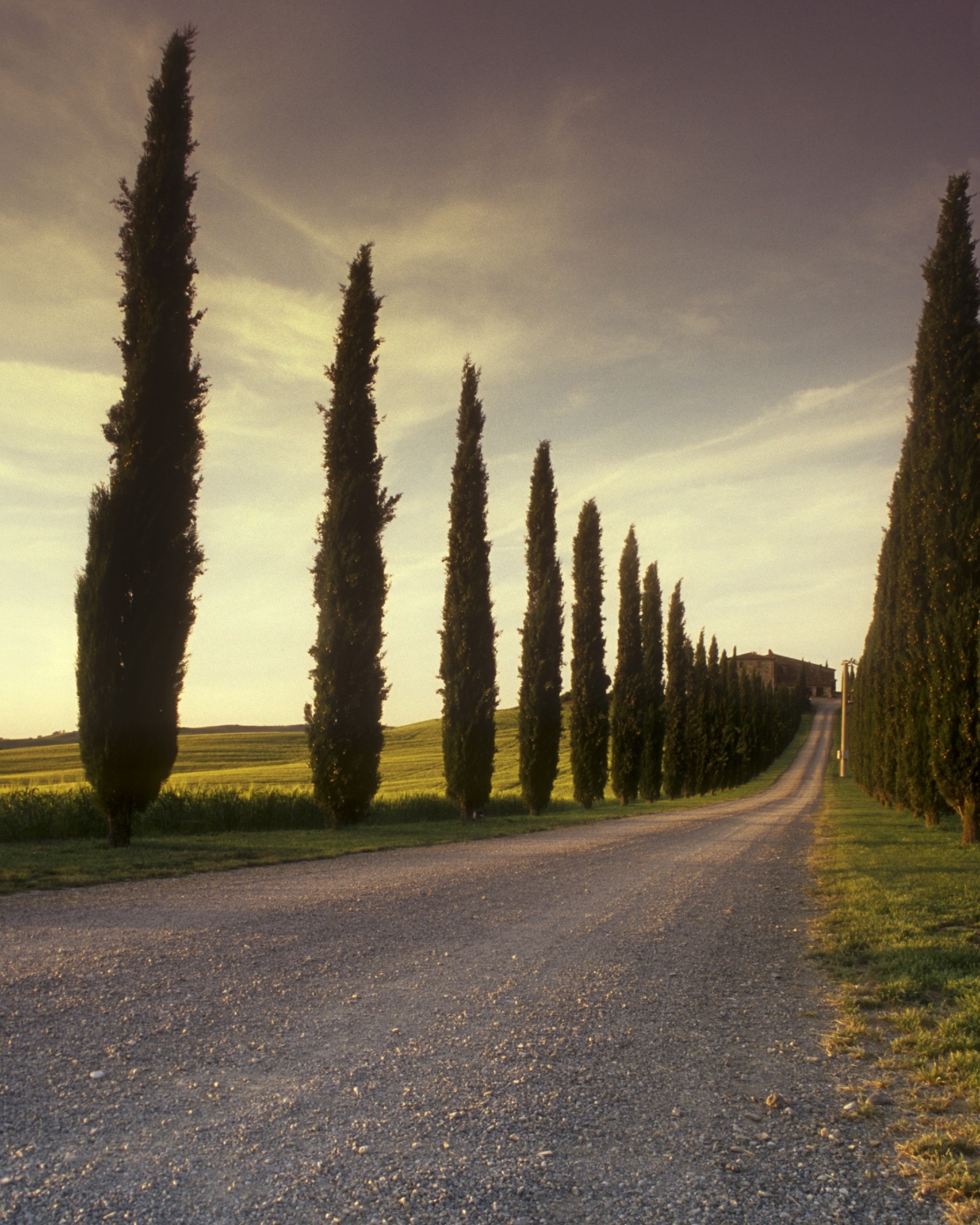 